                                                                                                                                                                                                                                                                                                                                                                                                                                                                                                                                                                                                                                                                                                                                                                                                                                                                                                                                                                                                                                                                                                                                                                                                                                                                                                                                                                                                                                                                                                                                                                                                                                                                                                                                                                                                                                                                                                                                                                                                                                                                                                                                                                                                                                                                                                                                                                                                                                                                                                                                                                                                                                                                                                                                                         Seus prexaus meda!!... de si fàiri sciri ca…A pustis de àiri pigau parti a su Progetu Regionali po sa Tutela de sa Minorja Linguìstica su Comunu de #Assèmini at arriciu unu finantziamentu de € 83.784,00, risursas chi ant a èssiri pratzias a: - Su Sportellu linguìsticu, po sa suma de € 58.800,00- Sa Formatzioni linguìstica, po sa suma de € 3.500,00- Is Atividadis Culturalis de promotzioni linguìstica, po sa suma de € 21.484,00. Cun custa deliberatzioni (chi podeis biri in s'Albu Pretòriu de su Comunu de Assèmini) si donat s’incàrrigu a su Responsàbili de su Servìtziu Cultura de ativai totu is protzeduras amministrativaschi serbint po cumentzari custu progetu in s’arrispetu de is scadèntzias inditadas de saRegioni Sardìnnia.Is progetus e is initziativas chi ant a nàsciri de custu finantziamentu mirant a si donai sa cuscièntzia de s’identidadi stòrica e culturali nosta, cun s'obietivu de caminari in su benidori po dd’afrontari e ddu bìviri sena de pèrdiri is #arrèxinis nostas, cun dinnidadi e arrispetu de totu is culturas linguìsticas de sa Sardìnnia.S’obietivu mannu nostu est cussu de cuncordari, cun s’agiudu de is tzitadinus e de is generatzionis giòvunas, interventus po mantènniri bias is #traditzionis linguìsticas e nd’amparai su manixu fitianu, sotziali e in famìlia e fintzas cussu #istitutzionali.Impari podeus fàiri sa difarèntzia!Saludi a Totus !Luegus ant a èssiri pubbricadas totu is info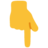 